Circolare 31-2021									Cesena, 02/10/21Agli alunni ed  alle loro famiglie, ai docenti Oggetto: Norme antifumo, divieto di uscire dai cancelli dell’Istituto e prevenzione CovidSi ricorda a tutti gli studenti ed alle famiglie che il divieto di fumo è valido anche per le sigarette elettroniche, in tutti i locali dell’Istituto. Si raccomanda pertanto a tutto il personale docente e ATA, senza ulteriori preavvisi agli alunni, a seguito di questa circolare di rilevare eventuali violazioni identificando gli alunni eventualmente sorpresi a fumare e di comunicarle ai funzionari incaricati (DS e vicepresidi. I trasgressori sono soggetti ad una sanzione amministrativa da 27,50 € a 275,00 €. La violazione del divieto di fumo da parte degli studenti oltre a determinare la multa sopra ricordata sarà presa in considerazione nella valutazione del comportamento. In caso di recidiva, il Consiglio di Classe, in aggiunta alla sanzione amministrativa, può decidere l’applicazione di provvedimenti disciplinari.
Si ricorda inoltre in particolare ai genitori che sono in essere tutte le misure antirischio Covid (https://www.ispascalcomandini.it/prevenzione-del-rischio-di-infezione-da-covid-19-in-ambiente-di-lavoro/2020/07/07/) ed in particolare si ribadisce in base alla circolare 1/21 per le FAMIGLIE,  gli ALLIEVI e per TUTTO IL PERSONALE interno ed esterno all’Istituzione scolastica:l’obbligo di rimanere al proprio domicilio in presenza di temperatura oltre i 37,5 ° o altri sintomi simil-influenzali, chiamando quanto prima il proprio medico di famiglia e l’autorità sanitaria locale.il divieto di fare ingresso o di poter permanere nei locali scolastici laddove, anche successivamente all’ingresso, sussistano le condizioni di pericolo (sintomi simil-influenzali, temperatura oltre 37.5°, provenienza da zone a rischio  contatto con persone positive al virus nei 14 giorni precedenti, etc.) stabilite dalle Autorità sanitarie competenti; Si ricorda infine il divieto di uscire dagli spazi di pertinenza dell’Istituto durante l’orario di lezione, anche per raggiungere altri locali della scuola (esempio: aule presso la sede distaccata Plauto o il circolo tennis), se non accompagnati dai docenti
Il Dirigente Scolastico  
Prof. Francesco Postiglione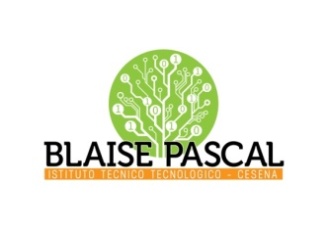 ISTITUTO Superiore 
Pascal/ComandiniP.le Macrelli, 100 
47521 Cesena 
Tel. +39 054722792 
Cod.fisc. 90076540401 - Cod.Mecc. FOIS01100L
FOIS01100L@istruzione.itFOIS01100L@pec.istruzione.it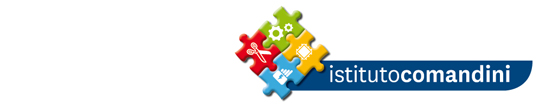 